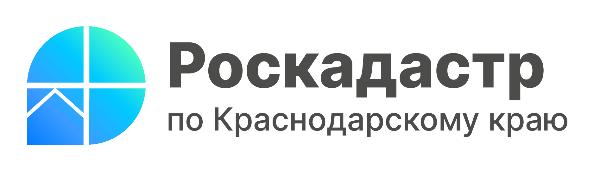 Государственная геодезическая сеть: актуальные вопросыГГС создается и используется в целях установления государственных систем координат, их распространения на территорию Российской Федерации и обеспечения возможности создания геодезических сетей специального назначения, позволяет выполнять геодезические и картографические работы, а также обеспечивает решение важнейших народно-хозяйственных и оборонных задач.Что входит в ГГС?Структура ГГС формируется по принципу перехода от сетей высшей точности к сетям менее точным и включает в себя:фундаментальную астрономо-геодезическую сеть (ФАГС);высокоточную геодезическую сеть (ВГС);спутниковую геодезическую сеть 1 класса (СГС-1);астрономо-геодезическую сеть (АГС) 1 и 2 классов;геодезические сети сгущения 3-го и 4-го классов.Какие задачи позволяет решать ГГС?Государственная геодезическая сеть позволяет решать следующие задачи:установление и распространение единой государственной системы геодезических координат на всей территории страны и поддержание её на уровне современных и перспективных требований;геодезическое обеспечение картографирования территории Российской Федерации и акваторий окружающих её морей;геодезическое обеспечение для изучения земельных ресурсов и землепользования, кадастра, строительства, разведки и освоения природных ресурсов;обеспечение исходными геодезическими данными средств наземной, морской и аэрокосмической навигации, аэрокосмического мониторинга природной и техногенной сред;изучение поверхности и гравитационного поля Земли и их изменений во времени;метрологическое обеспечение высокоточных технических средств определения местоположения и ориентирования.Что такое Фундаментальная астрономо-геодезическая сеть (ФАГС)?ФАГС – это система постоянно действующих закреплённых на местности пунктов, предназначенных для установления государственной системы координат, используемой при осуществлении геодезических и картографических работ, и является основой создания высокоточной геодезической сети и спутниковой геодезической сети 1 класса.На пунктах ФАГС выполняются определения координат в государственной геодезической системе координат, значений высот в государственной системе высот и значений ускорений силы тяжести в государственной гравиметрической системе.Сколько всего в стране пунктов ФАГС?По состоянию на 1 января 2023 года Росреестром создано 100 пунктов ФАГС. В августе 2022 года на острове Хейса (архипелаг Земля Франца-Иосифа) введён в строй самый северный в мире пункт ФАГС наивысшего класса точности, который имеет два основных центра.Как выглядит пункт ФАГС?Каждый пункт ФАГС представляет собой локальную сеть, состоящую из системы центров: основного, одного или двух рабочих, двух контрольных, гравиметрического.Основной центр – это железобетонное сооружение, наземная часть которого представляет собой пилон с устройством принудительного центрирования и боковой маркой. Он является основным носителем координат пункта ФАГС.На рабочем центре устанавливается спутниковая антенна, принимающая сигналы ГЛОНАСС/GPS/BeiDou/Galileo в непрерывном режиме. Допускается совмещение основного и рабочего центров.Контрольные центры предназначены для выполнения работ по контролю стабильности положения основного и рабочего центров.Гравиметрический пункт представляет собой площадку в непосредственной близости от основного центра и предназначен для проведения гравиметрических измерений.Координаты пунктов ФАГС определяются методами космической геодезии. Расстояние между смежными пунктами ФАГС должно составлять 650-1000 км. Погрешность взаимного положения любых пунктов фундаментальной астрономо-геодезической сети не должна превышать 2 см в плане и 3 см по высоте.На пунктах ФАГС выполняются определения нормальных высот и значений ускорения силы тяжести. Определение нормальной высоты над уровнем моря производится нивелированием не ниже II класса точности, определения силы тяжести – в соответствии с программой работы на фундаментальных гравиметрических пунктах. Периодичность определений силы тяжести на пунктах ФАГС устанавливается в пределах 5-8 лет и уточняется в зависимости от ожидаемых изменений измеряемых характеристик. Задаваемая пунктами ФАГС геоцентрическая система координат согласовывается с аналогичными пунктами других государств в рамках согласованных проектов международного сотрудничества.Где можно заказать выписку о точном расположении пункта ГГС?Публично-правовая компания (ППК) «Роскадастр» предоставляет сведения о пунктах ГГС, в том числе в местных системах координат (МСК), принятых для ведения Единого государственного реестра недвижимости (ЕГРН). Сведения предоставляются в виде выписки, которая содержит основные характеристики пунктов: координаты, тип знака, класс, номер марки,тип центра, год обследования (при наличии соответствующей информации). Документ предоставляется на основании заявления, которое можно подать как дистанционно через Федеральный портал пространственных данных (https://portal.fppd.cgkipd.ru/main), при личном обращении, либо путем его отправки по почте.Чем грозит повреждение или уничтожение пункта ГГС?Большинство пунктов ГГС были заложены в 50-70-х годах прошлого века, и с каждым годом их становится всё меньше, так как значительное количество пунктов повреждается или уничтожается. Не все понимают назначение и важность сохранения геодезических пунктов, вследствие чего по незнанию или специально уничтожают как сами центры, так и наружные знаки.В соответствии со ст. 42 Земельного кодекса Российской Федерации собственники земельных участков обязаны сохранять межевые, геодезические и другие специальные знаки. Пункты ГГС рассчитаны на использование в течение длительного времени и находятся под охраной государства: их повреждение или уничтожение недопустимо и влечет наложение административного штрафа.Обращаем внимание! Согласно ст.7.2 КоАП РФ за уничтожение, повреждение или снос пунктов ГГС предусмотрена ответственность в виде штрафа в размере от 5000 до 10 000 рублей с физических лиц, с должностных лиц – от 10 000 до 50 000 рублей, с юридических лиц – от 50 000 до 200 000 рублей. Отказ в предоставлении возможности подъезда (подхода) к пунктам для проведения наблюдений и иных работ влечёт за собой предупреждение или наложение административного штрафа в размере от 1000 до 5000 рублей.Также административная ответственность предусмотрена за неуведомление собственником, владельцем или пользователем земельного участка, на которых размещены пункты ГГС, федерального органа исполнительной власти по геодезии и картографии об уничтожении, повреждении или о сносе. Правообладатели объектов недвижимости, а также лица, выполняющие геодезические и картографические работы, обязаны уведомлять власти обо всех случаях повреждения или уничтожения пунктов ГГС в течение 15 календарных дней.______________________________________________________________________________________________________Пресс-служба филиала ППК «Роскадастр» по Краснодарскому краю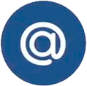 press23@23.kadastr.ru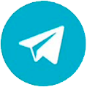 https://t.me/kadastr_kuban